Информационный  бюллетеньСельского поселения «Пустозерский сельсовет» Заполярного районаНенецкого автономного округа* * * * * * * * * * * * * * * * * * * * * * * * * * * * * * * * * * * * 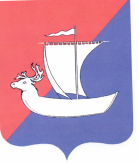 АДМИНИСТРАЦИЯ СЕЛЬСКОГО ПОСЕЛЕНИЯ «ПУСТОЗЕРСКИЙ  СЕЛЬСОВЕТ» ЗАПОЛЯРНОГО РАЙОНА НЕНЕЦКОГО АВТОНОМНОГО ОКРУГАП О С Т А Н О В Л Е Н И Еот   15.02 .2024  № 19с. Оксино Ненецкий автономный округО ВНЕСЕНИИ ИЗМЕНЕНИЙ В ПОЛОЖЕНИЕ  О  ПОРЯДКЕ  СООБЩЕНИЯ  МУНИЦИПАЛЬНЫМИ  СЛУЖАЩИМИ  АДМИНИСТРАЦИИ  МУНИЦИПАЛЬНОГО  ОБРАЗОВАНИЯ «ПУСТОЗЕРСКИЙ  СЕЛЬСОВЕТ» НЕНЕЦКОГО  АВТОНОМНОГО  ОКРУГА  И  НАЗНАЧАЕМЫМИ  НА  ДОЛЖНОСТЬ  И  ОСВОБОЖДАЕМЫМИ  ОТ  ДОЛЖНОСТИ  АДМИНИСТРАЦИЕЙ  МУНИЦИПАЛЬНОГО  ОБРАЗОВАНИЯ «ПУСТОЗЕРСКИЙ  СЕЛЬСОВЕТ» НЕНЕЦКОГО  АВТОНОМНОГО  ОКРУГА  РУКОВОДИТЕЛЯМИ  МУНИЦИПАЛЬНЫХ  ПРЕДПРИЯТИЙ,  НАХОДЯЩИХСЯ  В  ВЕДЕНИИ  АДМИНИСТРАЦИИ  МУНИЦИПАЛЬНОГО  ОБРАЗОВАНИЯ «ПУСТОЗЕРСКИЙ  СЕЛЬСОВЕТ» НЕНЕЦКОГО  АВТОНОМНОГО  ОКРУГА,  О  ВОЗНИКНОВЕНИИ  ЛИЧНОЙ  ЗАИНТЕРЕСОВАННОСТИ  ПРИ  ИСПОЛНЕНИИ  ДОЛЖНОСТНЫХ  ОБЯЗАННОСТЕЙ,  КОТОРАЯ   ПРИВОДИТ  ИЛИ  МОЖЕТ  ПРИВЕСТИ  К  КОНФЛИКТУ  ИНТЕРЕСОВ, УТВЕРЖДЕННОЕ ПОСТАНОВЛЕНИЕМ АДМИНИСТРАЦИИ МУНИЦИПАЛЬНОГО ОБРАЗОВАНИЯ «ПУСТОЗЕРСКИЙ СЕЛЬСОВЕТ» НЕНЕЦКОГО АВТОНОМНОГО ОКРУГА ОТ 04.04.2017 №24  В целях приведения нормативного правового акта в соответствие действующему законодательству, в соответствии с Указом Президента Российской Федерации от 22.12.2015 № 650 "О порядке сообщения лицами, замещающими отдельные государственные должности Российской Федерации, должности федеральной государственной службы, и иными лицами о возникновении личной заинтересованности при исполнении должностных обязанностей, которая приводит или может привести к конфликту интересов, и о внесении изменений в некоторые акты Президента Российской Федерации",  Администрация Сельского поселения «Пустозерский сельсовет» Заполярного района Ненецкого автономного округа ПОСТАНОВЛЯЕТ:Внести в постановление Администрации муниципального образования "Пустозерский сельсовет" от 04.04.2017 № 24 «Об утверждении Положения о порядке сообщения муниципальными служащими Администрации муниципального образования "Пустозерский сельсовет" Ненецкого автономного округа и назначаемыми на должность и освобождаемыми от должности администрацией муниципального образования «Пустозерский сельсовет» Ненецкого автономного округа руководителями муниципальных предприятий, находящихся в ведении Администрации муниципального образования «Пустозерский сельсовет» Ненецкого автономного округа о возникновении личной заинтересованности при исполнении должностных обязанностей, которая приводит или может привести к конфликту интересов" (далее – Положение) следующие изменения:В наименовании и далее по тексту слова «муниципальное образование «Пустозерский сельсовет» Ненецкого автономного округа» заменить словами «Сельское  поселение «Пустозерский сельсовет» Заполярного района Ненецкого автономного округа» в соответствующем падеже.    Пункт 2 дополнить абзацем третьим следующего содержания:«Муниципальные служащие, руководители муниципальных предприятий направляют уведомление в день, когда им стало известно о возникновении личной заинтересованности, главе Сельского поселения.». 2. Настоящее постановление вступает в силу после его официального опубликования (обнародования). АДМИНИСТРАЦИЯСЕЛЬСКОГО ПОСЕЛЕНИЯ «ПУСТОЗЕРСКИЙ  СЕЛЬСОВЕТ»ЗАПОЛЯРНОГО РАЙОНА НЕНЕЦКОГО АВТОНОМНОГО ОКРУГАП О С Т А Н О В Л Е Н И Еот   15.02.2024    № 21село  Оксино, Ненецкий автономный округО  ВНЕСЕНИИ ИЗМЕНЕНИЙ  В  ПОСТАНОВЛЕНИЕ  АДМИНИСТРАЦИИ МУНИЦИПАЛЬНОГО ОБРАЗОВАНИЯ «ПУСТОЗЕРСКИЙ СЕЛЬСОВЕТ» НЕНЕЦКОГО АВТОНОМНОГО ОКРУГА  ОТ  09.02.2017    № 15 «ОБ  УТВЕРЖДЕНИИ  СТОИМОСТИ  УСЛУГ, ПРЕДОСТАВЛЯЕМЫХ  СОГЛАСНО  ГАРАНТИРОВАННОМУ  ПЕРЕЧНЮ  УСЛУГ  ПО  ПОГРЕБЕНИЮ  УМЕРШИХ  НА ТЕРРИТОРИИ  СЕЛЬСКОГО ПОСЕЛЕНИЯ «ПУСТОЗЕРСКИЙ СЕЛЬСОВЕТ» ЗАПОЛЯРНОГО РАЙОНА НЕНЕЦКОГО АВТОНОМНОГО ОКРУГА»В  соответствии с  расчетами  средней  стоимости  услуг  по  погребению  в  рамках  гарантированного  перечня, учитывая индексацию выплат  с 01.02.2024  года, утвержденных  постановлением Правительства  Российской  Федерации  от 23.01.2024 №46 «Об утверждении коэффициента индексации выплат, пособий и компенсаций в 2024 году», а также в целях приведения в соответствие с действующими нормативными правовыми актами, Администрация   Сельского поселения  «Пустозерский сельсовет»  Заполярного  района Ненецкого автономного округа  ПОСТАНОВЛЯЕТ:1. Внести  изменения  в стоимость услуг, предоставляемых согласно гарантированному перечню услуг по погребению умерших на территории Сельского поселения «Пустозерский сельсовет» Заполярного района Ненецкого автономного округа, в соответствии с приложением 1.2. Внести  изменения  в  стоимость услуг, предоставляемых согласно гарантированному перечню услуг по погребению умерших (погибших), не имеющих супруга, близких родственников, иных родственников, законного представителя или иного лица, взявшего на себя обязанность осуществить погребение на территории Сельского поселения «Пустозерский сельсовет» Заполярного района Ненецкого автономного округа, в соответствии с приложением 2.          3. Настоящее постановление вступает в  силу после его официального  опубликования (обнародования) и распространяет свое действие на правоотношения,  возникшие с 1  февраля 2024 года.Глава сельского поселения «Пустозерский  сельсовет» ЗР НАО                                                       С.М.Макарова               Приложение 1к Постановлению Администрации Сельского поселения «Пустозерский  сельсовет» ЗР НАО         от  15.02.2024   № 21Стоимость услуг, предоставляемых согласно гарантированному перечню услуг по погребению умерших на территории Сельского поселения «Пустозерский сельсовет» Заполярного района Ненецкого автономного округаПриложение 2к Постановлению Администрации Сельского поселения  «Пустозерский сельсовет» ЗР НАО         от  15.02.2024  № 21Стоимость услуг, предоставляемых согласно гарантированному перечню услуг по погребению умерших (погибших), не имеющих супруга, близких родственников, иных родственников, законного представителя или иного лица, взявшего на себя обязанность осуществить погребение на территории Сельского поселения «Пустозерский сельсовет» Заполярного района Ненецкого автономного округаА  Д  М  И  Н  И  С  Т  Р  А  Ц  И  ЯСЕЛЬСКОГО ПОСЕЛЕНИЯ  «ПУСТОЗЕРСКИЙ  СЕЛЬСОВЕТ»ЗАПОЛЯРНОГО РАЙОНА НЕНЕЦКОГО  АВТОНОМНОГО  ОКРУГАП О С Т А Н О В Л Е Н И Еот  28. 02. 2024    № 22село Оксино,    Ненецкий автономный округО  ПРИСВОЕНИИ   МУНИЦИПАЛЬНОМУ  ПРЕДПРИЯТИЮ  ЗАПОЛЯРНОГО РАЙОНА «СЕВЕРЖИЛКОМСЕРВИС»  СТАТУСА  СПЕЦИАЛИЗИРОВАННОЙ  СЛУЖБЫ  ПО  ВОПРОСАМ  ПОХОРОННОГО  ДЕЛА  НА  ТЕРРИТОРИИ  СЕЛЬСКОГО ПОСЕЛЕНИЯ «ПУСТОЗЕРСКИЙ СЕЛЬСОВЕТ» ЗАПОЛЯРНОГО РАЙОНА НЕНЕЦКОГО АВТОНОМНОГО ОКРУГАВ соответствии с Федеральным Законам от 06.10.2003 №131-ФЗ «Об общих принципах организации местного самоуправления в Российской Федерации», Федеральным законом от 12.01.1996 №8-ФЗ «О погребении и похоронном деле», протоколом  рассмотрения заявок на участие в открытом конкурсе по выбору специализированной службы по вопросам похоронного дела на территории Сельского поселения «Пустозерский  сельсовет» Заполярного района Ненецкого автономного округа от  27 февраля 2024 года Администрация   Сельского поселения «Пустозерский сельсовет» Заполярного района  Ненецкого автономного округа ПОСТАНОВЛЯЕТ:1. Присвоить муниципальному  предприятию Заполярного района  «Севержилкомсервис» статус специализированной службы по вопросам похоронного дела на территории Сельского поселения «Пустозерский сельсовет» Заполярного района Ненецкого автономного округа  на  основании  итогов  открытого конкурса по выбору специализированной службы по вопросам похоронного дела на территории Сельского поселения «Пустозерский сельсовет» Заполярного района Ненецкого автономного округа. 2. Настоящее Постановление вступает в силу после его официального опубликования (обнародования).Глава Сельского поселения «Пустозерский  сельсовет» ЗР НАО                                                                    С.М.МакароваВ рамках работы мобильной приемной прокурора Ненецкого автономного округа 05 марта 2024 года с 11 ч. 30 мин. первый заместитель прокурора Ненецкого автономного округа Павел Матанцев проведет личный прием граждан в администрации Сельского поселения «Пустозерский сельсовет» ЗР НАО.Предварительная запись осуществляется по телефону 4-68-81 (доб. 0008).Поступившие на личном приеме обращения будут рассмотрены в соответствии с действующим законодательством, при наличии оснований прокуратурой округа будут приняты меры прокурорского реагирования.Информационный бюллетень № 5,   2024  Издатель: Администрация Сельского поселения «Пустозерский сельсовет» ЗР  НАО и  Совет депутатов Сельского поселения «Пустозерский сельсовет» ЗР АО. Село  Оксино, редактор  Баракова К.Е. Тираж 30  экз. Бесплатно. Отпечатан на принтере Администрации Сельского поселения «Пустозерский сельсовет» ЗР НАО    О Ф И Ц И А Л Ь Н ОГлава Сельского поселения
«Пустозерский сельсовет» ЗР НАО                         С.М. МакароваN п/пПеречень услугКачественные характеристики предоставляемых услуг по погребениюСтоимость, руб.12341.Оформление документов, необходимых для погребенияОформление договора-заказа на предоставление услуг, предоставляемых согласно гарантированному перечню услуг по погребению, на основании предоставляемых лицом, взявшим на себя обязанность осуществить погребение, свидетельства о смерти, справки о смерти854=032.Предоставление и доставка гроба и других предметов, необходимых для погребенияПредоставление и доставка гроба и других предметов, необходимых для погребенияПредоставление и доставка гроба и других предметов, необходимых для погребения2.1.Предоставление гробаГроб стандартный из пиломатериалов толщиной до 25 мм, с изголовьем из древесных опилок, обитый снаружи и внутри хлопчатобумажной тканью21 781=672.2.Доставка гроба и других предметов, необходимых для погребенияПогрузка в автокатафалк гроба и других предметов, необходимых для погребения (покрывало хлопчатобумажное, тапочки похоронные), доставка гроба и других предметов, необходимых для погребения, в место нахождения тела (останков) умершего в назначенное время похорон и выгрузка (с подъемом предметов, необходимых для погребения, на первый этаж)            6 868 =713.Перевозка тела (останков) умершего на кладбищеВынос закрытого гроба с телом (останками) умершего рабочими специализированной службы похоронного дела (4 человека) из помещения морга или дома и установка в автокатафалк, перевозка тела (останков) на кладбище, перенос гроба с телом (останками) умершего к месту захоронения2 341=554.Погребение тела (останков) умершегоПогребение тела (останков) умершегоПогребение тела (останков) умершего4.1.Подготовка стандартной могилыРасчистка и разметка места стандартной могилы (не включает демонтаж цоколя и намогильных сооружений), копка вручную или механизированным способом с последующей доработкой вручную10 696=454.2.ЗахоронениеОпускание гроба в могилу, засыпка могилы и устройство надмогильного холма4 355=404.3.Изготовление и установка стелыСтела  из бруса 150х150мм, высотой 2 м 3 957=87                                                          ИТОГО                                                          ИТОГО                                                          ИТОГО             50 855=68N п/пПеречень услугКачественные характеристики предоставляемых услуг по погребениюСтоимость, руб.12341.Оформление документов, необходимых для погребенияОформление всех необходимых для погребения документов, в том числе справки о смерти, свидетельства о смерти на основании медицинского свидетельства о смерти854=032.Предоставление и доставка гроба и других предметов, необходимых для погребенияПредоставление и доставка гроба и других предметов, необходимых для погребенияПредоставление и доставка гроба и других предметов, необходимых для погребения2.1.Предоставление гробаГроб стандартный из пиломатериалов толщиной до 25 мм:, с изголовьем из древесных опилок, обитый внутри хлопчатобумажной тканью20 781=682.2.Доставка гроба и других предметов, необходимых для погребенияПогрузка в автокатафалк гроба и других предметов, необходимых для погребения, доставка гроба и других предметов, необходимых для погребения, в морг в назначенное время похорон и выгрузка (с подъемом предметов, необходимых для погребения, на первый этаж)6 541=423.Облачение телаСитцевая ткань, размер: 0,7 x 4,5 м1  774=644.Перевозка тела (останков) умершего на кладбищеВынос закрытого гроба с телом (останками) умершего рабочими специализированной службы похоронного дела (4 человека) из помещения морга и установка в автокатафалк, перевозка тела (останков) на кладбище, перенос гроба с телом (останками) умершего к месту захоронения2 022=365.ПогребениеПогребениеПогребение5.1.Подготовка стандартной могилыРасчистка и разметка места стандартной могилы, копка вручную или механизированным способом с последующей доработкой вручную10 696=455.2.ЗахоронениеОпускание гроба в могилу, засыпка могилы и устройство надмогильного холма, изготовление и установка регистрационной таблички4 227=235.3.Изготовление и установка регистрационной табличкиСтела  из бруса 150х150мм, высотой 2 м 3 957=87                                                     ИТОГО                                                     ИТОГО                                                     ИТОГО       50 855=68ИНФОРМАЦИЯ  ПО  ДОХОДАМ  МЕСТНОГО  БЮДЖЕТА     2023 годТыс.руб.                                                                                                                                                                                                                                               ИНФОРМАЦИЯ  ПО  ДОХОДАМ  МЕСТНОГО  БЮДЖЕТА     2023 годТыс.руб.                                                                                                                                                                                                                                               ИНФОРМАЦИЯ  ПО  ДОХОДАМ  МЕСТНОГО  БЮДЖЕТА     2023 годТыс.руб.                                                                                                                                                                                                                                               ИНФОРМАЦИЯ  ПО  ДОХОДАМ  МЕСТНОГО  БЮДЖЕТА     2023 годТыс.руб.                                                                                                                                                                                                                                               ИНФОРМАЦИЯ  ПО  ДОХОДАМ  МЕСТНОГО  БЮДЖЕТА     2023 годТыс.руб.                                                                                                                                                                                                                                               ИНФОРМАЦИЯ  ПО  ДОХОДАМ  МЕСТНОГО  БЮДЖЕТА     2023 годТыс.руб.                                                                                                                                                                                                                                               ИНФОРМАЦИЯ  ПО  ДОХОДАМ  МЕСТНОГО  БЮДЖЕТА     2023 годТыс.руб.                                                                                                                                                                                                                                               ИНФОРМАЦИЯ  ПО  ДОХОДАМ  МЕСТНОГО  БЮДЖЕТА     2023 годТыс.руб.                                                                                                                                                                                                                                               ИНФОРМАЦИЯ  ПО  ДОХОДАМ  МЕСТНОГО  БЮДЖЕТА     2023 годТыс.руб.                                                                                                                                                                                                                                               ИНФОРМАЦИЯ  ПО  ДОХОДАМ  МЕСТНОГО  БЮДЖЕТА     2023 годТыс.руб.                                                                                                                                                                                                                                               ИНФОРМАЦИЯ  ПО  ДОХОДАМ  МЕСТНОГО  БЮДЖЕТА     2023 годТыс.руб.                                                                                                                                                                                                                                               ИНФОРМАЦИЯ  ПО  ДОХОДАМ  МЕСТНОГО  БЮДЖЕТА     2023 годТыс.руб.                                                                                                                                                                                                                                               ИНФОРМАЦИЯ  ПО  ДОХОДАМ  МЕСТНОГО  БЮДЖЕТА     2023 годТыс.руб.                                                                                                                                                                                                                                               ИНФОРМАЦИЯ  ПО  ДОХОДАМ  МЕСТНОГО  БЮДЖЕТА     2023 годТыс.руб.                                                                                                                                                                                                                                               ИНФОРМАЦИЯ  ПО  ДОХОДАМ  МЕСТНОГО  БЮДЖЕТА     2023 годТыс.руб.                                                                                                                                                                                                                                               ИНФОРМАЦИЯ  ПО  ДОХОДАМ  МЕСТНОГО  БЮДЖЕТА     2023 годТыс.руб.                                                                                                                                                                                                                                               ИНФОРМАЦИЯ  ПО  ДОХОДАМ  МЕСТНОГО  БЮДЖЕТА     2023 годТыс.руб.                                                                                                                                                                                                                                               ИНФОРМАЦИЯ  ПО  ДОХОДАМ  МЕСТНОГО  БЮДЖЕТА     2023 годТыс.руб.                                                                                                                                                                                                                                               ИНФОРМАЦИЯ  ПО  ДОХОДАМ  МЕСТНОГО  БЮДЖЕТА     2023 годТыс.руб.                                                                                                                                                                                                                                               ИНФОРМАЦИЯ  ПО  ДОХОДАМ  МЕСТНОГО  БЮДЖЕТА     2023 годТыс.руб.                                                                                                                                                                                                                                               ИНФОРМАЦИЯ  ПО  ДОХОДАМ  МЕСТНОГО  БЮДЖЕТА     2023 годТыс.руб.                                                                                                                                                                                                                                               Наименование показателяНаименование показателяНаименование показателяПоказатели кассового исполнения за  2022 годПоказатели кассового исполнения за  2022 годБюджетные назначения на 2023 год  (решение от 28.12.2022 №11)Уточненные бюджетные назначения на 2023 год    (решение от 27.12.2023№1)Уточненные бюджетные назначения на 2023 год    (решение от 27.12.2023№1)Уточненные бюджетные назначения, утвержденные на отчетную дату                    (ф. 0503117)Уточненные бюджетные назначения, утвержденные на отчетную дату                    (ф. 0503117)Показатели кассового исполнения        2023 год                      (ф. 0503117)Показатели кассового исполнения        2023 год                      (ф. 0503117)Доля в сумме доходов, %Доля в сумме доходов, %Отклонение  показателей  исполнения бюджета за 2023 года относительно уточненных бюджетных назначений на  2023, тыс.руб.  Отклонение  показателей  исполнения бюджета за 2023 года относительно уточненных бюджетных назначений на  2023, тыс.руб.  Исполнение бюджета   за  92023  год относительно уточненных бюджетных назначенийИсполнение бюджета   за  92023  год относительно уточненных бюджетных назначенийИсполнение бюджета   за  92023  год относительно уточненных бюджетных назначенийИсполнение бюджета   за  92023  год относительно уточненных бюджетных назначенийОтклонение  показателей  исполнения бюджета за 2023 год относительно    2022 годаОтклонение  показателей  исполнения бюджета за 2023 год относительно    2022 годаОтклонение  показателей  исполнения бюджета за 2023 год относительно    2022 годаОтклонение  показателей  исполнения бюджета за 2023 год относительно    2022 годаОтклонение  показателей  исполнения бюджета за 2023 год относительно    2022 годаНаименование показателяНаименование показателяНаименование показателяПоказатели кассового исполнения за  2022 годПоказатели кассового исполнения за  2022 годБюджетные назначения на 2023 год  (решение от 28.12.2022 №11)Уточненные бюджетные назначения на 2023 год    (решение от 27.12.2023№1)Уточненные бюджетные назначения на 2023 год    (решение от 27.12.2023№1)Уточненные бюджетные назначения, утвержденные на отчетную дату                    (ф. 0503117)Уточненные бюджетные назначения, утвержденные на отчетную дату                    (ф. 0503117)Показатели кассового исполнения        2023 год                      (ф. 0503117)Показатели кассового исполнения        2023 год                      (ф. 0503117)Доля в сумме доходов, %Доля в сумме доходов, %Отклонение  показателей  исполнения бюджета за 2023 года относительно уточненных бюджетных назначений на  2023, тыс.руб.  Отклонение  показателей  исполнения бюджета за 2023 года относительно уточненных бюджетных назначений на  2023, тыс.руб.  на 2023 год, %на 12 месяцев              2023 года, %на 12 месяцев              2023 года, %суммасумматемп приростатемп приростатемп приростатемп приростатемп приростатемп приростаНалоговые доходыНалоговые доходыНалоговые доходы3 289,83 289,83 524,73 524,73 524,73 524,73 524,73 769,43 769,47,0%7,0%244,7244,7106,9%106,9%106,9%479,6  479,6  14,6%14,6%14,6%14,6%14,6%14,6%Налог на доходы физических лицНалог на доходы физических лицНалог на доходы физических лиц1 489,61 489,61 460,01 460,01 460,01 460,01 460,01 492,51 492,52,8%2,8%32,532,5102,2%102,2%102,2%2,9  2,9  0,2%0,2%0,2%0,2%0,2%0,2%Доходы от уплаты акцизовДоходы от уплаты акцизовДоходы от уплаты акцизов368,5368,5368,4368,4368,4368,4368,4439,9439,90,8%0,8%71,571,5119,4%119,4%119,4%71,4  71,4  19,4%19,4%19,4%19,4%19,4%19,4%Налог, взимаемый в связи с применением упрощенной системы налогообложенияНалог, взимаемый в связи с применением упрощенной системы налогообложенияНалог, взимаемый в связи с применением упрощенной системы налогообложения259,9259,9200,0200,0200,0200,0200,0293,2293,20,5%0,5%93,293,2146,6%146,6%146,6%33,3  33,3  12,8%12,8%12,8%12,8%12,8%12,8%Единый сельскохозяйственный налогЕдиный сельскохозяйственный налогЕдиный сельскохозяйственный налог1 096,21 096,21 290,01 290,01 290,01 290,01 290,01 483,11 483,12,7%2,7%193,1193,1115,0%115,0%115,0%386,9  386,9  35,3%35,3%35,3%35,3%35,3%35,3%Налог на имущество физических лицНалог на имущество физических лицНалог на имущество физических лиц7,97,919,019,019,019,019,024,624,60,0%0,0%5,65,6129,5%129,5%129,5%16,7  16,7  211,4%211,4%211,4%211,4%211,4%211,4%Земельный налогЗемельный налогЗемельный налог64,164,1182,8182,8182,8182,8182,834,134,10,1%0,1%-148,7-148,718,7%18,7%18,7%-30,0  -30,0  -46,8%-46,8%-46,8%-46,8%-46,8%-46,8%Государственная пошлинаГосударственная пошлинаГосударственная пошлина4,34,34,54,54,54,54,52,02,00,0%0,0%-2,5-2,544,4%44,4%44,4%-2,3  -2,3  -53,5%-53,5%-53,5%-53,5%-53,5%-53,5%Задолженность и перерасчеты по отмененным налогам, сборам и иным обязательным платежамЗадолженность и перерасчеты по отмененным налогам, сборам и иным обязательным платежамЗадолженность и перерасчеты по отмененным налогам, сборам и иным обязательным платежам-0,7-0,70,00,00,00,00,00,00,00,0%0,0%0,00,0#ДЕЛ/0!#ДЕЛ/0!#ДЕЛ/0!0,7  0,7  -100,0%-100,0%-100,0%-100,0%-100,0%-100,0%Неналоговые доходыНеналоговые доходыНеналоговые доходы1 001,01 001,01 094,11 191,51 191,51 191,51 191,51 440,01 440,02,7%2,7%248,5248,5120,9%120,9%120,9%439,0  439,0  43,9%43,9%43,9%43,9%43,9%43,9%Доходы, получаемые в виде арендной платы,а также средства от продажи права на заключение договоров аренды за земли,находящиеся в собственности сельских поселений (за искл. зем.участков муниципальных бюджетных и автономных учреждений)Доходы, получаемые в виде арендной платы,а также средства от продажи права на заключение договоров аренды за земли,находящиеся в собственности сельских поселений (за искл. зем.участков муниципальных бюджетных и автономных учреждений)Доходы, получаемые в виде арендной платы,а также средства от продажи права на заключение договоров аренды за земли,находящиеся в собственности сельских поселений (за искл. зем.участков муниципальных бюджетных и автономных учреждений)21,921,928,428,428,428,428,438,738,70,1%0,1%10,310,3136,3%--16,8  16,8  76,7%76,7%76,7%76,7%76,7%76,7%Доходы от сдачи в аренду имущества, составляющего казну сельских поселений (за исключением земельных участков)Доходы от сдачи в аренду имущества, составляющего казну сельских поселений (за исключением земельных участков)Доходы от сдачи в аренду имущества, составляющего казну сельских поселений (за исключением земельных участков)234,0234,0325,8325,8325,8325,8325,8205,0205,00,4%0,4%-120,8-120,862,9%62,9%62,9%-29,0  -29,0  -12,4%-12,4%-12,4%-12,4%-12,4%-12,4%Прочие поступления от использования имущества,  находящегося в собственности сельскх поселений (за искл.имущества муниципальных бюджетных и автономных учреждений, а также имущества муниципальных унитарных предприятий, в том числе казенных)Прочие поступления от использования имущества,  находящегося в собственности сельскх поселений (за искл.имущества муниципальных бюджетных и автономных учреждений, а также имущества муниципальных унитарных предприятий, в том числе казенных)Прочие поступления от использования имущества,  находящегося в собственности сельскх поселений (за искл.имущества муниципальных бюджетных и автономных учреждений, а также имущества муниципальных унитарных предприятий, в том числе казенных)211,8211,8203,7203,7203,7203,7203,7239,5239,50,4%0,4%35,835,8117,6%117,6%117,6%27,7  27,7  13,1%13,1%13,1%13,1%13,1%13,1%Доходы, поступающие в порядке возмещения расходов, понесенных в связи с эксплуатацией имущества сельских поселений Доходы, поступающие в порядке возмещения расходов, понесенных в связи с эксплуатацией имущества сельских поселений Доходы, поступающие в порядке возмещения расходов, понесенных в связи с эксплуатацией имущества сельских поселений 482,6482,6536,2536,2536,2536,2536,2581,3581,31,1%1,1%45,145,1108,4%108,4%108,4%98,7  98,7  20,5%20,5%20,5%20,5%20,5%20,5%Прочие доходы от компенсации затрат бюджетов сельских поселенийПрочие доходы от компенсации затрат бюджетов сельских поселенийПрочие доходы от компенсации затрат бюджетов сельских поселений0,00,00,097,497,497,497,497,497,40,2%0,2%0,00,0100,0%100,0%100,0%97,4  97,4  #ДЕЛ/0!#ДЕЛ/0!#ДЕЛ/0!#ДЕЛ/0!#ДЕЛ/0!#ДЕЛ/0!Денежные взыскания (штрафы) за нарушение зак-ва РФ о контрактной системе в сфере закупок, работ, услуг для обеспечения государственных и  муниципальных нужд для нужд сельских поселенийДенежные взыскания (штрафы) за нарушение зак-ва РФ о контрактной системе в сфере закупок, работ, услуг для обеспечения государственных и  муниципальных нужд для нужд сельских поселенийДенежные взыскания (штрафы) за нарушение зак-ва РФ о контрактной системе в сфере закупок, работ, услуг для обеспечения государственных и  муниципальных нужд для нужд сельских поселений50,750,70,00,00,00,00,0278,1278,10,5%0,5%278,1278,1#ДЕЛ/0!#ДЕЛ/0!#ДЕЛ/0!227,4  227,4  448,5%448,5%448,5%448,5%448,5%448,5%Всего налоговых и неналоговых доходовВсего налоговых и неналоговых доходовВсего налоговых и неналоговых доходов4 290,84 290,84 618,84 716,24 716,24 716,24 716,25 209,45 209,49,6%9,6%493,2493,2110,5%110,5%110,5%918,6  918,6  21,4%21,4%21,4%21,4%21,4%21,4%Безвозмездные поступленияБезвозмездные поступленияБезвозмездные поступления55 634,255 634,260 233,749 035,449 035,449 035,449 035,448 878,248 878,290,4%90,4%-157,2-157,299,7%99,7%99,7%-6 756,0  -6 756,0  -12,1%-12,1%-12,1%-12,1%-12,1%-12,1%ДотацииДотацииДотации4 299,14 299,14 082,14 082,14 082,14 082,14 082,14 082,14 082,17,5%7,5%0,00,0100,0%100,0%100,0%-217,0  -217,0  -5,0%-5,0%-5,0%-5,0%-5,0%-5,0%СубсидииСубсидииСубсидии429,1429,10,00,00,00,00,00,00,00,0%0,0%0,00,0#ДЕЛ/0!#ДЕЛ/0!#ДЕЛ/0!-429,1  -429,1  -100,0%-100,0%-100,0%-100,0%-100,0%-100,0%СубвенцииСубвенцииСубвенции399,3399,3424,8422,4422,4422,4422,4422,4422,40,8%0,8%0,00,0100,0%100,0%100,0%23,1  23,1  5,8%5,8%5,8%5,8%5,8%5,8%Иные межбюджетные трансфертыИные межбюджетные трансфертыИные межбюджетные трансферты50 373,750 373,755 726,844 460,844 460,844 460,844 460,844 303,644 303,681,9%81,9%-157,2-157,299,6%99,6%99,6%-6 070,1  -6 070,1  -12,1%-12,1%-12,1%-12,1%-12,1%-12,1%Прочие безвозмездные поступленияПрочие безвозмездные поступленияПрочие безвозмездные поступления133,0133,00,0160,0160,0160,0160,0160,0160,00,3%0,3%0,00,0100,0%100,0%100,0%27,0  27,0  20,3%20,3%20,3%20,3%20,3%20,3%Доходы бюджетов поселений от возврата остатка субсидий,  субвенций и иных межбюджетных трансфертов, имеющих целевое назначение пр. лет Доходы бюджетов поселений от возврата остатка субсидий,  субвенций и иных межбюджетных трансфертов, имеющих целевое назначение пр. лет Доходы бюджетов поселений от возврата остатка субсидий,  субвенций и иных межбюджетных трансфертов, имеющих целевое назначение пр. лет 0,00,00,00,00,00,00,00,00,00,0%0,0%0,00,0-#ДЕЛ/0!#ДЕЛ/0!0,0  0,0  #ДЕЛ/0!#ДЕЛ/0!#ДЕЛ/0!#ДЕЛ/0!#ДЕЛ/0!#ДЕЛ/0!Возврат остатков субсидий, субвенций и иных межбюджетных трансфертов, имеющих целевое назначение прошлых лет из бюджетов поселенийВозврат остатков субсидий, субвенций и иных межбюджетных трансфертов, имеющих целевое назначение прошлых лет из бюджетов поселенийВозврат остатков субсидий, субвенций и иных межбюджетных трансфертов, имеющих целевое назначение прошлых лет из бюджетов поселений0,0  0,0  0,0  -89,9  -89,9  -89,9  -89,9  -89,9  -89,9  -0,2%-0,2%0,0  0,0  -100,0%100,0%-89,9  -89,9  #ДЕЛ/0!#ДЕЛ/0!#ДЕЛ/0!#ДЕЛ/0!#ДЕЛ/0!#ДЕЛ/0!ВСЕГО ДОХОДОВВСЕГО ДОХОДОВВСЕГО ДОХОДОВ59 925,0  59 925,0  64 852,5  53 751,6  53 751,6  53 751,6  53 751,6  54 087,6  54 087,6  100,0%100,0%336,0  336,0  100,6%100,6%100,6%-5 837,4  -5 837,4  -9,7%-9,7%-9,7%-9,7%-9,7%-9,7%АНАЛИЗ КАССОВОГО ИСПОЛНЕНИЯ РАСХОДОВ МЕСТНОГО БЮДЖЕТААНАЛИЗ КАССОВОГО ИСПОЛНЕНИЯ РАСХОДОВ МЕСТНОГО БЮДЖЕТААНАЛИЗ КАССОВОГО ИСПОЛНЕНИЯ РАСХОДОВ МЕСТНОГО БЮДЖЕТААНАЛИЗ КАССОВОГО ИСПОЛНЕНИЯ РАСХОДОВ МЕСТНОГО БЮДЖЕТААНАЛИЗ КАССОВОГО ИСПОЛНЕНИЯ РАСХОДОВ МЕСТНОГО БЮДЖЕТААНАЛИЗ КАССОВОГО ИСПОЛНЕНИЯ РАСХОДОВ МЕСТНОГО БЮДЖЕТААНАЛИЗ КАССОВОГО ИСПОЛНЕНИЯ РАСХОДОВ МЕСТНОГО БЮДЖЕТААНАЛИЗ КАССОВОГО ИСПОЛНЕНИЯ РАСХОДОВ МЕСТНОГО БЮДЖЕТААНАЛИЗ КАССОВОГО ИСПОЛНЕНИЯ РАСХОДОВ МЕСТНОГО БЮДЖЕТААНАЛИЗ КАССОВОГО ИСПОЛНЕНИЯ РАСХОДОВ МЕСТНОГО БЮДЖЕТААНАЛИЗ КАССОВОГО ИСПОЛНЕНИЯ РАСХОДОВ МЕСТНОГО БЮДЖЕТААНАЛИЗ КАССОВОГО ИСПОЛНЕНИЯ РАСХОДОВ МЕСТНОГО БЮДЖЕТААНАЛИЗ КАССОВОГО ИСПОЛНЕНИЯ РАСХОДОВ МЕСТНОГО БЮДЖЕТААНАЛИЗ КАССОВОГО ИСПОЛНЕНИЯ РАСХОДОВ МЕСТНОГО БЮДЖЕТААНАЛИЗ КАССОВОГО ИСПОЛНЕНИЯ РАСХОДОВ МЕСТНОГО БЮДЖЕТААНАЛИЗ КАССОВОГО ИСПОЛНЕНИЯ РАСХОДОВ МЕСТНОГО БЮДЖЕТААНАЛИЗ КАССОВОГО ИСПОЛНЕНИЯ РАСХОДОВ МЕСТНОГО БЮДЖЕТААНАЛИЗ КАССОВОГО ИСПОЛНЕНИЯ РАСХОДОВ МЕСТНОГО БЮДЖЕТААНАЛИЗ КАССОВОГО ИСПОЛНЕНИЯ РАСХОДОВ МЕСТНОГО БЮДЖЕТААНАЛИЗ КАССОВОГО ИСПОЛНЕНИЯ РАСХОДОВ МЕСТНОГО БЮДЖЕТААНАЛИЗ КАССОВОГО ИСПОЛНЕНИЯ РАСХОДОВ МЕСТНОГО БЮДЖЕТААНАЛИЗ КАССОВОГО ИСПОЛНЕНИЯ РАСХОДОВ МЕСТНОГО БЮДЖЕТААНАЛИЗ КАССОВОГО ИСПОЛНЕНИЯ РАСХОДОВ МЕСТНОГО БЮДЖЕТААНАЛИЗ КАССОВОГО ИСПОЛНЕНИЯ РАСХОДОВ МЕСТНОГО БЮДЖЕТААНАЛИЗ КАССОВОГО ИСПОЛНЕНИЯ РАСХОДОВ МЕСТНОГО БЮДЖЕТААНАЛИЗ КАССОВОГО ИСПОЛНЕНИЯ РАСХОДОВ МЕСТНОГО БЮДЖЕТА РАСХОДЫ  БЮДЖЕТА В РАЗРЕЗЕ РАЗДЕЛОВ, ПОДРАЗДЕЛОВ  за 2023 год РАСХОДЫ  БЮДЖЕТА В РАЗРЕЗЕ РАЗДЕЛОВ, ПОДРАЗДЕЛОВ  за 2023 год РАСХОДЫ  БЮДЖЕТА В РАЗРЕЗЕ РАЗДЕЛОВ, ПОДРАЗДЕЛОВ  за 2023 год РАСХОДЫ  БЮДЖЕТА В РАЗРЕЗЕ РАЗДЕЛОВ, ПОДРАЗДЕЛОВ  за 2023 год РАСХОДЫ  БЮДЖЕТА В РАЗРЕЗЕ РАЗДЕЛОВ, ПОДРАЗДЕЛОВ  за 2023 год РАСХОДЫ  БЮДЖЕТА В РАЗРЕЗЕ РАЗДЕЛОВ, ПОДРАЗДЕЛОВ  за 2023 год РАСХОДЫ  БЮДЖЕТА В РАЗРЕЗЕ РАЗДЕЛОВ, ПОДРАЗДЕЛОВ  за 2023 год РАСХОДЫ  БЮДЖЕТА В РАЗРЕЗЕ РАЗДЕЛОВ, ПОДРАЗДЕЛОВ  за 2023 год РАСХОДЫ  БЮДЖЕТА В РАЗРЕЗЕ РАЗДЕЛОВ, ПОДРАЗДЕЛОВ  за 2023 год РАСХОДЫ  БЮДЖЕТА В РАЗРЕЗЕ РАЗДЕЛОВ, ПОДРАЗДЕЛОВ  за 2023 год РАСХОДЫ  БЮДЖЕТА В РАЗРЕЗЕ РАЗДЕЛОВ, ПОДРАЗДЕЛОВ  за 2023 год РАСХОДЫ  БЮДЖЕТА В РАЗРЕЗЕ РАЗДЕЛОВ, ПОДРАЗДЕЛОВ  за 2023 год РАСХОДЫ  БЮДЖЕТА В РАЗРЕЗЕ РАЗДЕЛОВ, ПОДРАЗДЕЛОВ  за 2023 год РАСХОДЫ  БЮДЖЕТА В РАЗРЕЗЕ РАЗДЕЛОВ, ПОДРАЗДЕЛОВ  за 2023 год РАСХОДЫ  БЮДЖЕТА В РАЗРЕЗЕ РАЗДЕЛОВ, ПОДРАЗДЕЛОВ  за 2023 год РАСХОДЫ  БЮДЖЕТА В РАЗРЕЗЕ РАЗДЕЛОВ, ПОДРАЗДЕЛОВ  за 2023 год РАСХОДЫ  БЮДЖЕТА В РАЗРЕЗЕ РАЗДЕЛОВ, ПОДРАЗДЕЛОВ  за 2023 год РАСХОДЫ  БЮДЖЕТА В РАЗРЕЗЕ РАЗДЕЛОВ, ПОДРАЗДЕЛОВ  за 2023 год РАСХОДЫ  БЮДЖЕТА В РАЗРЕЗЕ РАЗДЕЛОВ, ПОДРАЗДЕЛОВ  за 2023 год РАСХОДЫ  БЮДЖЕТА В РАЗРЕЗЕ РАЗДЕЛОВ, ПОДРАЗДЕЛОВ  за 2023 год РАСХОДЫ  БЮДЖЕТА В РАЗРЕЗЕ РАЗДЕЛОВ, ПОДРАЗДЕЛОВ  за 2023 год РАСХОДЫ  БЮДЖЕТА В РАЗРЕЗЕ РАЗДЕЛОВ, ПОДРАЗДЕЛОВ  за 2023 год РАСХОДЫ  БЮДЖЕТА В РАЗРЕЗЕ РАЗДЕЛОВ, ПОДРАЗДЕЛОВ  за 2023 год РАСХОДЫ  БЮДЖЕТА В РАЗРЕЗЕ РАЗДЕЛОВ, ПОДРАЗДЕЛОВ  за 2023 год РАСХОДЫ  БЮДЖЕТА В РАЗРЕЗЕ РАЗДЕЛОВ, ПОДРАЗДЕЛОВ  за 2023 год РАСХОДЫ  БЮДЖЕТА В РАЗРЕЗЕ РАЗДЕЛОВ, ПОДРАЗДЕЛОВ  за 2023 годРаздел, подразделРаздел, подразделКассовое исполнение за2022 годКассовое исполнение за2022 годКассовое исполнение за2022 годБюджетные назначения на 2023 год (Реш.от 28.12.2022 № 11)Бюджетные назначения на 2023 год (Реш.от 28.12.2022 № 11)Уточненные бюджетные назначения на 2023 год            (Реш. от 27.12.2023 №1)Уточненные бюджетные назначения на 2023 год            (Реш. от 27.12.2023 №1)Уточненный план  на 2023 (Бюджетная роспись,  ф.0503117)Уточненный план  на 2023 (Бюджетная роспись,  ф.0503117)Кассовое исполнение за 2023 год (ф.0503117)Кассовое исполнение за 2023 год (ф.0503117)Доля в сумме расходов, %Отклонение  показателей  исполнения бюджета з2023 года относительно уточненных бюджетных назначений на  2023 год, тыс.руб.  Отклонение  показателей  исполнения бюджета з2023 года относительно уточненных бюджетных назначений на  2023 год, тыс.руб.  Исполнение бюджета          за   2023 год относительно уточненных бюджетных назначенийИсполнение бюджета          за   2023 год относительно уточненных бюджетных назначенийОтклонение показателей исполнения бюджета за 2023 года относительно   2022 годаОтклонение показателей исполнения бюджета за 2023 года относительно   2022 годаОтклонение показателей исполнения бюджета за 2023 года относительно   2022 годаОтклонение показателей исполнения бюджета за 2023 года относительно   2022 годаОтклонение показателей исполнения бюджета за 2023 года относительно   2022 годаОтклонение показателей исполнения бюджета за 2023 года относительно   2022 годаОтклонение показателей исполнения бюджета за 2023 года относительно   2022 годаРаздел, подразделРаздел, подразделКассовое исполнение за2022 годКассовое исполнение за2022 годКассовое исполнение за2022 годБюджетные назначения на 2023 год (Реш.от 28.12.2022 № 11)Бюджетные назначения на 2023 год (Реш.от 28.12.2022 № 11)Уточненные бюджетные назначения на 2023 год            (Реш. от 27.12.2023 №1)Уточненные бюджетные назначения на 2023 год            (Реш. от 27.12.2023 №1)Уточненный план  на 2023 (Бюджетная роспись,  ф.0503117)Уточненный план  на 2023 (Бюджетная роспись,  ф.0503117)Кассовое исполнение за 2023 год (ф.0503117)Кассовое исполнение за 2023 год (ф.0503117)Доля в сумме расходов, %Отклонение  показателей  исполнения бюджета з2023 года относительно уточненных бюджетных назначений на  2023 год, тыс.руб.  Отклонение  показателей  исполнения бюджета з2023 года относительно уточненных бюджетных назначений на  2023 год, тыс.руб.  на 2023год, %на 2023год, %на 12 месяцев      2023 года, %на 12 месяцев      2023 года, %на 12 месяцев      2023 года, %суммасуммасуммасумматемп прироста,        %темп прироста,        %Всего         60 697,3            60 697,3            60 697,3          64 852,5          64 852,5              54 499,4              54 499,4               54 499,4               54 499,4              53 883,4              53 883,4   100%-616,0-616,098,9%98,9%98,9%98,9%98,9%-6 813,9 -6 813,9 -6 813,9 -6 813,9 -11,2%-11,2%в том числе:Общегосударственные вопросы01 0001 00         18 532,4            18 532,4            18 532,4          24 061,8          24 061,8              18 354,2              18 354,2               18 354,2               18 354,2              18 019,0              18 019,0   33,4%-335,2-335,298,2%98,2%98,2%98,2%98,2%-513,4 -513,4 -513,4 -513,4 -2,8%-2,8%Функционирование высшего должностного лица муниципального образования (Главы МО)01020102             3 416,5                3 416,5                3 416,5              2 654,9              2 654,9                  2 822,7                  2 822,7                   2 822,7                   2 822,7                  2 764,8                  2 764,8   5,1%-57,9-57,997,9%97,9%97,9%97,9%97,9%-651,7 -651,7 -651,7 -651,7 -19,1%-19,1%Функционирование  представительных органов муниципальных образований01030103                217,0                   217,0                   217,0                 226,1                 226,1                     226,1                     226,1                      226,1                      226,1                     206,4                     206,4   0,4%-19,7-19,791,3%91,3%91,3%91,3%91,3%-10,6 -10,6 -10,6 -10,6 -4,9%-4,9%Функционирование местной администрации01040104           13 729,5              13 729,5              13 729,5            14 320,8            14 320,8                13 626,7                13 626,7                 13 626,7                 13 626,7                13 438,3                13 438,3   24,9%-188,4-188,498,6%98,6%98,6%98,6%98,6%-291,2 -291,2 -291,2 -291,2 -2,1%-2,1%Обеспечение деятельности финансовых органов и органов финансового (финансово-бюджетного) надзора01060106                528,2                   528,2                   528,2                 528,2                 528,2                     528,2                     528,2                      528,2                      528,2                     528,2                     528,2   1,0%0,00,0100,0%100,0%100,0%100,0%100,0%0,0 0,0 0,0 0,0 0,0%0,0%Резервные фонды01110111                      -                           -                           -                     50,0                   50,0                       30,0                       30,0                        30,0                        30,0                           -                             -     0,0%-30,0-30,00,0%0,0%0,0%0,0%0,0%0,0 0,0 0,0 0,0 --Другие общегосударственные вопросы01130113                641,2                   641,2                   641,2              6 281,8              6 281,8                  1 120,5                  1 120,5                   1 120,5                   1 120,5                  1 081,3                  1 081,3   2,0%-39,2-39,296,5%96,5%96,5%96,5%96,5%440,1 440,1 440,1 440,1 68,6%68,6%Национальная оборона02 0002 00               188,3                  188,3                  188,3                206,1                206,1                    207,7                    207,7                    207,7                    207,7                    207,7                    207,7   0,4%0,00,0100,0%100,0%100,0%100,0%100,0%19,4 19,4 19,4 19,4 10,3%10,3%Мобилизация и вневойсковая подготовка02030203                188,3                   188,3                   188,3                 206,1                 206,1                     207,7                     207,7                      207,7                      207,7                     207,7                     207,7   0,4%0,00,0100,0%100,0%100,0%100,0%100,0%19,4 19,4 19,4 19,4 10,3%10,3%Национальная безопастность и правоохранительная деятельность03 0003 00            2 367,0               2 367,0               2 367,0            2 655,4            2 655,4                2 796,2                2 796,2                 2 796,2                 2 796,2                 2 772,2                 2 772,2   5,1%-24,0-24,099,1%99,1%99,1%99,1%99,1%405,2 405,2 405,2 405,2 17,1%17,1%Гражданская оборона03090309             1 799,9                1 799,9                1 799,9              2 056,6              2 056,6                  2 038,9                  2 038,9                   2 038,9                   2 038,9                  2 017,6                  2 017,6   3,7%-21,3-21,399,0%99,0%99,0%99,0%99,0%217,7 217,7 217,7 217,7 12,1%12,1%Защита населения и территории от чрезвычайных ситуаций природного и техногенного характера,  пожарная безопасность03100310                522,1                   522,1                   522,1                 550,6                 550,6                     709,1                     709,1                      709,1                      709,1                     706,4                     706,4   1,3%-2,7-2,799,6%99,6%99,6%99,6%99,6%184,3 184,3 184,3 184,3 35,3%35,3%Другие вопросы в области национальной безопасности и правоохранительной деятельности03140314                  45,0                     45,0                     45,0                   48,2                   48,2                       48,2                       48,2                        48,2                        48,2                       48,2                       48,2   0,1%0,00,0100,0%100,0%100,0%100,0%100,0%3,2 3,2 3,2 3,2 7,1%7,1%Национальная экономика04 0004 00            1 294,0               1 294,0               1 294,0            8 887,4            8 887,4                2 677,0                2 677,0                 2 677,0                 2 677,0                 2 560,5                 2 560,5   4,8%-116,5-116,595,6%95,6%95,6%95,6%95,6%1 266,5 1 266,5 1 266,5 1 266,5 97,9%97,9%Транспорт04080408                123,3                   123,3                   123,3              5 775,8              5 775,8                     205,0                     205,0                      205,0                      205,0                     204,8                     204,8   0,4%-0,2-0,299,9%99,9%99,9%99,9%99,9%81,5 81,5 81,5 81,5 66,1%66,1%Дорожное хозяйство (дорожные фонды)04090409             1 148,7                1 148,7                1 148,7              3 101,6              3 101,6                  2 462,0                  2 462,0                   2 462,0                   2 462,0                  2 345,7                  2 345,7   4,4%-116,3-116,395,3%95,3%95,3%95,3%95,3%1197119711971197104,2%104,2%Другие вопросы в области национальной экономики04120412                  22,0                     22,0                     22,0                   10,0                   10,0                       10,0                       10,0                        10,0                        10,0                       10,0                       10,0   0,0%0,00,0100,0%100,0%----12-12-12-12-54,5%-54,5%Жилищно-коммунальное хозяйство 05 00 05 00         35 239,5            35 239,5            35 239,5          26 154,8          26 154,8              27 242,4              27 242,4               27 242,4               27 242,4              27 102,4              27 102,4   50,3%-140,0-140,099,5%99,5%99,5%99,5%99,5%-8 137,1 -8 137,1 -8 137,1 -8 137,1 -23,1%-23,1%Жилищное хозяйство05010501           12 032,9              12 032,9              12 032,9                 203,7                 203,7                     260,6                     260,6                      260,6                      260,6                     231,1                     231,1   0,4%-29,5-29,588,7%88,7%88,7%88,7%88,7%-11 801,8 -11 801,8 -11 801,8 -11 801,8 -98,1%-98,1%Коммунальное хозяйство05020502           14 448,4              14 448,4              14 448,4            20 512,4            20 512,4                20 212,6                20 212,6                 20 212,6                 20 212,6                20 188,3                20 188,3   37,5%-24,3-24,399,9%99,9%99,9%99,9%99,9%5 739,9 5 739,9 5 739,9 5 739,9 39,7%39,7%Благоустройство05030503             8 507,3                8 507,3                8 507,3              5 153,0              5 153,0                  6 483,5                  6 483,5                   6 483,5                   6 483,5                  6 483,0                  6 483,0   12,0%-0,5-0,5100,0%100,0%100,0%100,0%100,0%-2 024,3 -2 024,3 -2 024,3 -2 024,3 -23,8%-23,8%Другие вопросы в области жилищно-коммунального хозяйства05050505                250,9                   250,9                   250,9                 285,7                 285,7                     285,7                     285,7                      285,7                      285,7                     200,0                     200,0   0,4%-85,7-85,770,0%70,0%70,0%70,0%70,0%-50,9 -50,9 -50,9 -50,9 -20,3%-20,3%Образование07 0007 00               173,3                  173,3                  173,3                130,0                130,0                    147,5                    147,5                    147,5                    147,5                    147,5                    147,5   0,3%0,00,0100,0%100,0%100,0%100,0%100,0%-25,8 -25,8 -25,8 -25,8 -14,9%-14,9%Профессиональная подготовка, переподготовка и повышение квалификации07050705                    9,9                       9,9                       9,9                       -                         -                         17,5                       17,5                        17,5                        17,5                       17,5                       17,5   0,0%0,00,0100,0%100,0%100,0%100,0%100,0%7,6 7,6 7,6 7,6 76,8%76,8%Молодежная политика 07070707                163,4                   163,4                   163,4                 130,0                 130,0                     130,0                     130,0                      130,0                      130,0                     130,0                     130,0   0,2%0,00,0100,0%100,0%100,0%100,0%100,0%-33,4 -33,4 -33,4 -33,4 -20,4%-20,4%Социальная политика10 0010 00            2 477,9               2 477,9               2 477,9            2 434,6            2 434,6                2 592,0                2 592,0                 2 592,0                 2 592,0                 2 591,9                 2 591,9   4,8%-0,1-0,1100,0%100,0%100,0%100,0%100,0%114,0 114,0 114,0 114,0 4,6%4,6%Пенсионное обеспечение10011001             2 230,6                2 230,6                2 230,6              2 230,6              2 230,6                  2 292,0                  2 292,0                   2 292,0                   2 292,0                  2 291,9                  2 291,9   4,3%-0,1-0,1100,0%100,0%100,0%100,0%100,0%61,3 61,3 61,3 61,3 2,7%2,7%Социальное обеспечение населения10031003                247,3                   247,3                   247,3                 204,0                 204,0                     300,0                     300,0                      300,0                      300,0                     300,0                     300,0   0,6%0,00,0100,0%100,0%100,0%100,0%100,0%52,7 52,7 52,7 52,7 21,3%21,3%Физическая культура и спорт11 0011 00               424,9                  424,9                  424,9                322,4                322,4                    482,4                    482,4                    482,4                    482,4                    482,2                    482,2   0,9%-0,2-0,2100,0%100,0%100,0%100,0%100,0%57,3 57,3 57,3 57,3 13,5%13,5%Физическая культура11011101                424,9                   424,9                   424,9                 322,4                 322,4                     482,4                     482,4                      482,4                      482,4                     482,2                     482,2   0,9%-0,2-0,2100,0%100,0%100,0%100,0%100,0%57,3 57,3 57,3 57,3 13,5%13,5%    О  Б Ъ Я В Л Е Н И Е